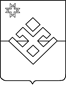 ПОСТАНОВЛЕНИЕАдминистрации муниципального образования «Бурановское»от  23 марта 2020 года                         с. Яган-Докья                                     №17О внесении изменений в Положение о координационном совете муниципального образования «Бурановское»     В целях приведения в соответствие с действующим законодательством пунктов 1.1 и 1.3 Положения о координационном совете муниципального образования «Бурановское», утвержденного 06 мая 2019 г. Постановлением Администрации МО «Бурановское» № 32, руководствуясь Уставом муниципального образования «Бурановское», Администрация муниципального образования «Бурановское»  ПОСТАНОВЛЯЕТ:1. Внести изменения в Пункт 1.1 Положения о координационном совете муниципального образования «Бурановское», утвержденного 06 мая 2019 г. Постановлением Администрации МО «Бурановское» №32, изложив его в следующей редакции:«1.1. Координационный совет муниципального образования «Бурановское» (далее координационный совет) создается при главе муниципального образования и является постоянно действующим совещательным, коллегиальным и консультативным органом, в пределах своих полномочий, содействующим взаимодействию  находящихся на территории муниципального образования органов местного самоуправления, учреждений, организаций и предприятий различных форм собственности, общественных организаций и органов территориального общественного самоуправления, в процессе их деятельности»2. Внести изменения в Пункт 1.3 Положения о координационном совете муниципального образования «Бурановское», утвержденного 06 мая 2019 г. Постановлением Администрации МО «Бурановское» № 32, изложив его в следующей редакции:«1.3. Состав координационного совета утверждается председателем координационного совета.	Председателем координационного совета является глава муниципального образования. В состав координационного совета могут входить депутаты, заведующие ФАПов, старосты, руководители органов территориального общественного самоуправления и общественных организаций на территории муниципального образования, а также, на добровольной основе, руководители предприятий, организаций, учреждений различной формы собственности.»    3. Контроль за исполнением настоящего постановления оставляю за собой.    4. Опубликовать настоящее постановление на официальном сайте муниципального образования «Бурановское».Глава муниципального образования«Бурановское»                                                                                     Н.В.ДевятоваУтверждено постановлением Администрации «Бурановское» от 06.05.2019 г. № 32(в ред. пост. от 23.03.2020 года №17)Положение о Координационном совете муниципального образования  «Бурановское»1.Общие положения1.1. Координационный совет муниципального образования «Бурановское» (далее координационный совет) создается при главе муниципального образования и является постоянно действующим совещательным, коллегиальным и консультативным органом, в пределах своих полномочий, содействующим взаимодействию  находящихся на территории муниципального образования органов местного самоуправления, учреждений, организаций и предприятий различных форм собственности, общественных организаций и органов территориального общественного самоуправления, в процессе их деятельности.( в ред. пост. от 23.03.2020 года №17)1.2. Целью деятельности Координационного совета является выработка согласованных предложений по вопросам социально-экономического развития и жизнеобеспечения населения территории и оптимизация их реализации.            1.3. Состав координационного совета утверждается председателем координационного совета.             Председателем координационного совета является глава муниципального образования. В состав координационного совета могут входить депутаты, заведующие ФАПов, старосты, руководители органов территориального общественного самоуправления и общественных организаций на территории муниципального образования, а также, на добровольной основе, руководители предприятий, организаций, учреждений различной формы собственности.( в ред. пост. от 23.03.2020 года №17)1.4. В своей деятельности координационный совет руководствуется Уставом  муниципального образования «Бурановское», решениями представительного органа муниципального образования «Бурановское», постановлениями, распоряжениями Главы муниципального образования «Бурановское», Постановлениями, распоряжениями  администрации муниципального образования «Бурановское» и настоящим Положением.2. Основные задачи координационного совета2.1. Координационный совет, в пределах установленной настоящим Положением  компетенции, решает следующие задачи:- изыскание возможности развития территории поселения, в том числе участие в проектной деятельности и инициативном бюджетировании;- содействие социально-экономическому развитию территории поселения;- содействие в принятии экономически обоснованных и соответствующих действующему законодательству постановлений и распоряжений главы муниципального образования, решений представительного органа;- совершенствование взаимодействия органов местного самоуправления, предприятий и организаций всех форм собственности, органов территориального общественного самоуправления и общественных организаций;- обеспечение исполнения принятых координационным советом решений;- рассмотрение спорных социально-экономических ситуаций и выработка согласованных предложений по их разрешению;- стимулирование развития гражданской инициативы и расширение возможностей реализации населением вопросов местного значения.3. Основные функции координационного совета.3.1. Основными функциями координационного совета  являются:- анализ экономической и социальной ситуации на территории, представление необходимых предложений главе муниципального образования;- разработка предложений по вопросам жизнедеятельности на территории муниципального образования;- рассмотрение экономических, социальных и иных вопросов, связанных с развитием территории; - участие в разработке социальных проектов развития территории для дальнейшего участия в конкурсах и грантах;- согласование перспективных и текущих планов работы учреждений образования и культуры, находящихся на территории;- принятие решений о представлении жителей поселения, внесших значительный вклад в развитие поселения, к награждению наградами муниципального образования «Малопургинский район»;- обеспечение взаимодействия с Координационным советом по взаимодействию с органами местного самоуправления в Малопургинском районе;- поддержка и развитие социально значимых общественных инициатив населения;- иные функции, вытекающие из основных задач координационного совета.4. Организация деятельности координационного совета4.1  Основной формой деятельности координационного совета является заседание. 4.2. Заседание ведет председатель координационного совета – глава муниципального образования.4.3. Заседания координационного совета проводятся согласно плану работы, не реже одного раза в месяц.4.4. В работе заседаний координационного совета могут участвовать представители Администрации района.4.5. Заседание координационного совета правомочно при участии более половины членов. Решения координационного совета принимаются большинством голосов. Заседания координационного совета оформляются протоколом.4.6. На основании решений координационного совета глава муниципального образования может издавать официальные документы (постановления, распоряжения и др.).4.7. По результатам исполнения решений координационного совета руководителями муниципальных учреждений глава муниципального образования сельского поселения вправе выйти с инициативой о премировании (депремировании) руководителей и специалистов муниципальных учреждений._________________________________________________________Приложение к постановлению Администрациимуниципального образования «Бурановское» от 06 мая 2019 года № 32 ( в ред. пост. от 23.03.2020 года №17)Состав координационного Совета при Администрации муниципального образования «Бурановское»Глава муниципального образования «Бурановское» -председательВедущий специалист-эксперт Администрации муниципального образования –секретарьДиректор ГУП УР «Ордена Ленина племзавод им. 10 лет УАССР»Врач Яган-Докьинской амбулаторииДиректора МОУСОШ с. Яган-Докья и с. БурановоЗаведующие сельских клубовЗаместитель директора по дошкольному образованию с. Яган-ДокьяЗаведующие сельских библиотекПредседатель Совета ветеранов с. Яган-ДокьяСпециалист по работе с молодежьюПредседатель клуба «ВикторияПредседатель  жен. СоветаДиректор ООО «Радуга»Депутат муниципального образования «Бурановское»